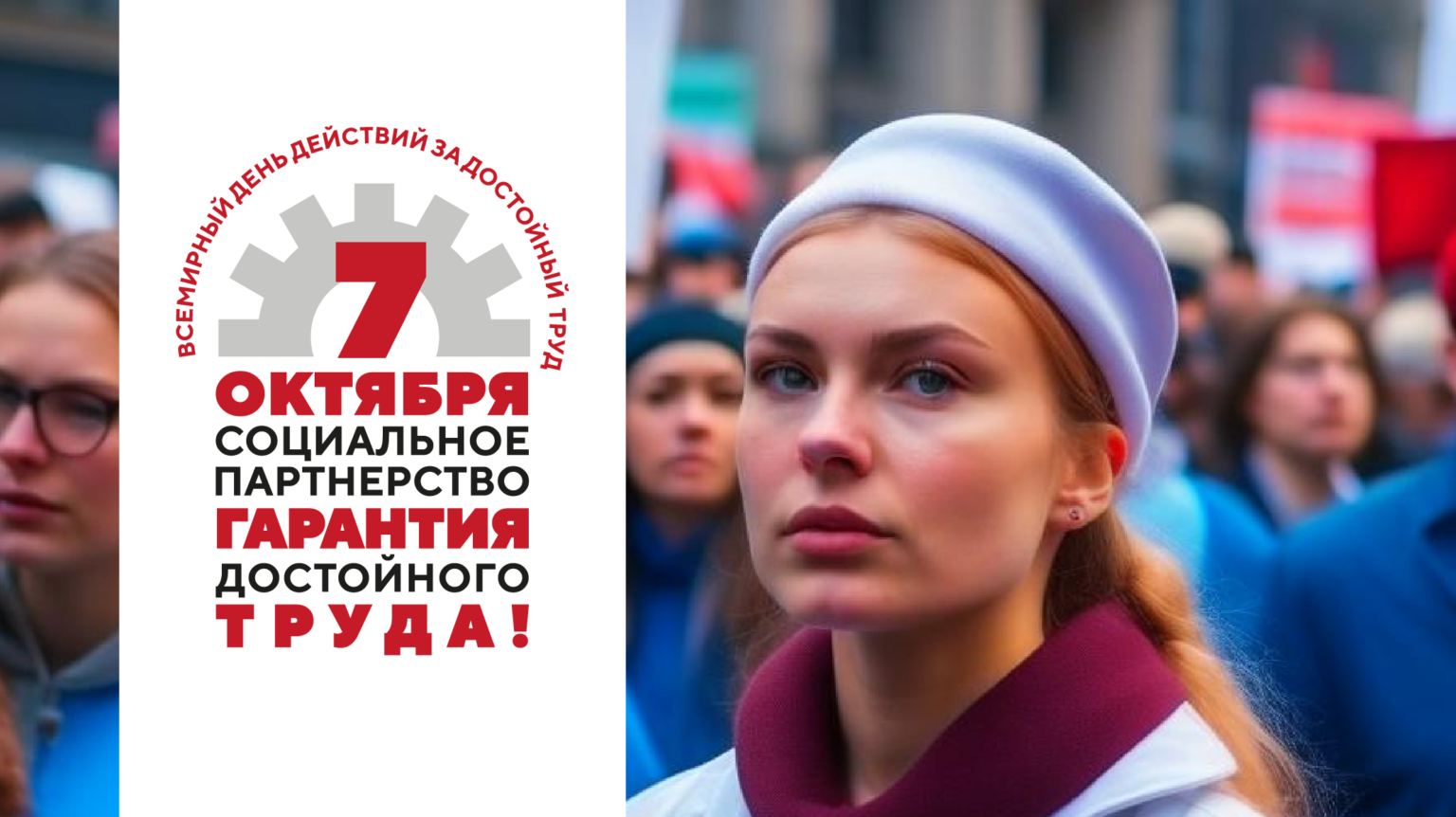 Ежегодно 7 октября во Всемирный день действий «За достойный труд!» профсоюзы проводят акцию в защиту законных прав и интересов трудящихся. В этом году в рамках акции запланированы заседания региональных трехсторонних комиссий. Наряду с этим, состоятся обучающие семинары с участием человек из числа профактива. Общее количество запланированных мероприятий акции: Общее количество участников: без учета собраний в ППО.Председатель ФНПР Михаил Шмаков дал своё определение достойного труда:“Формируют каркас достойного труда для достижения устойчивого экономического роста – достойная заработная плата, занятость, фундаментальные права в сфере труда, социальная защита и эффективный социальный диалог”«СОЦИАЛЬНОЕ ПАРТНЕРСТВО – ГАРАНТИЯ ДОСТОЙНОГО ТРУДА!»